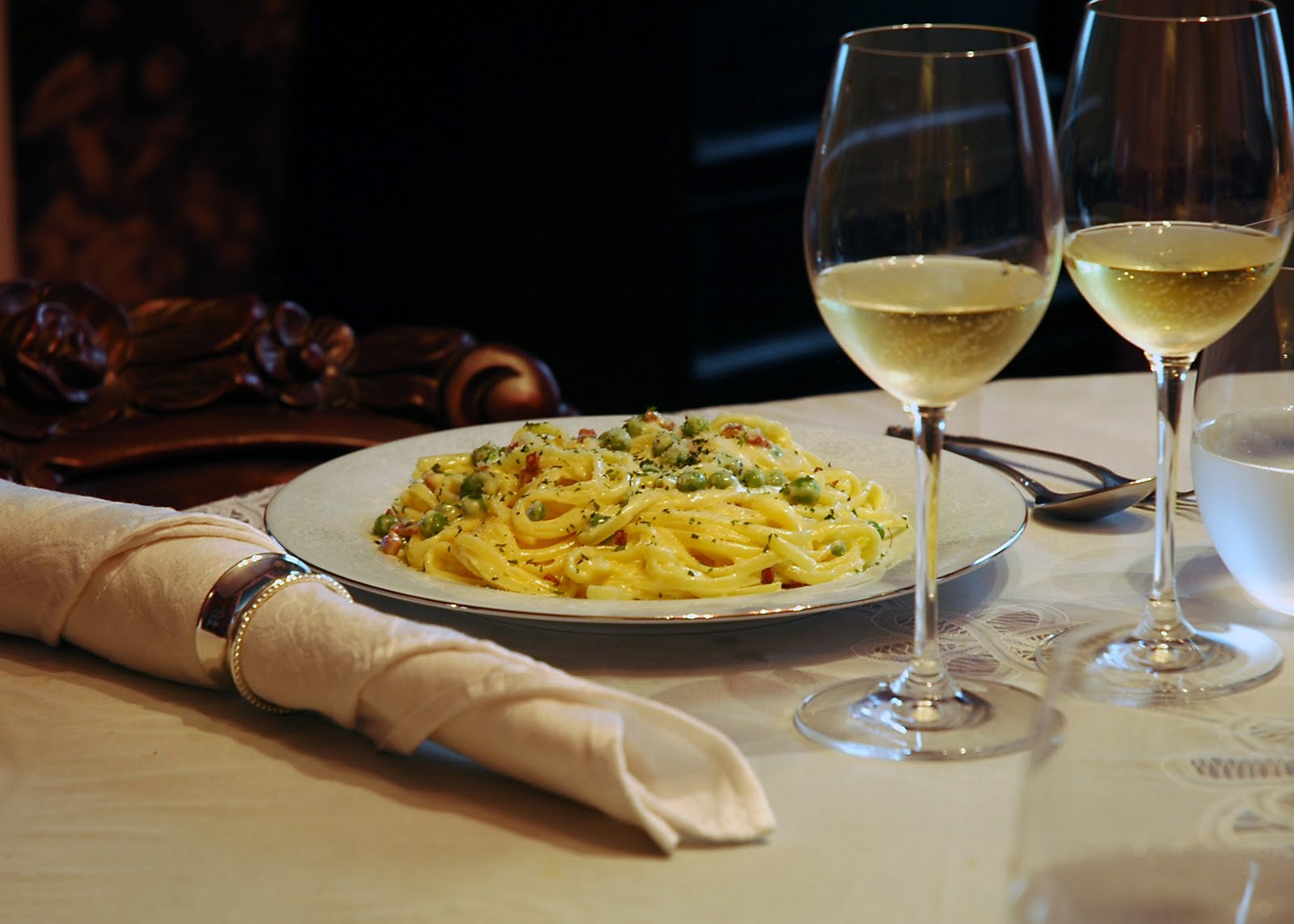 Is a nice picture because is seems very relaxed, like the perfect summer afternoon